District Administration, Vellore – Preventive measures against Corona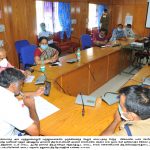 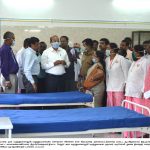 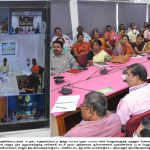 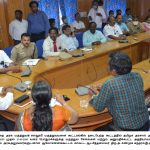 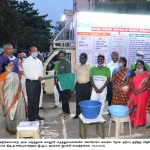 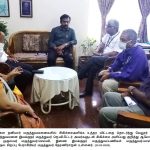 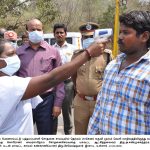 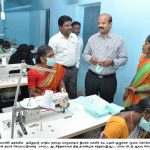 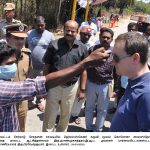 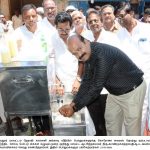 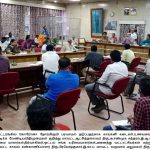 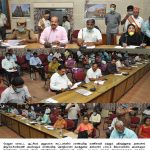 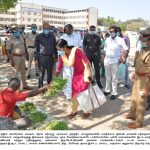 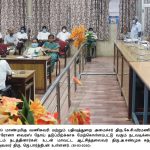 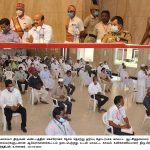 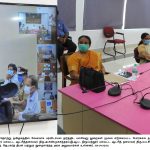 